关于申请苏城码、查询疫情风险等级的说明一、手机如何申请“苏城码”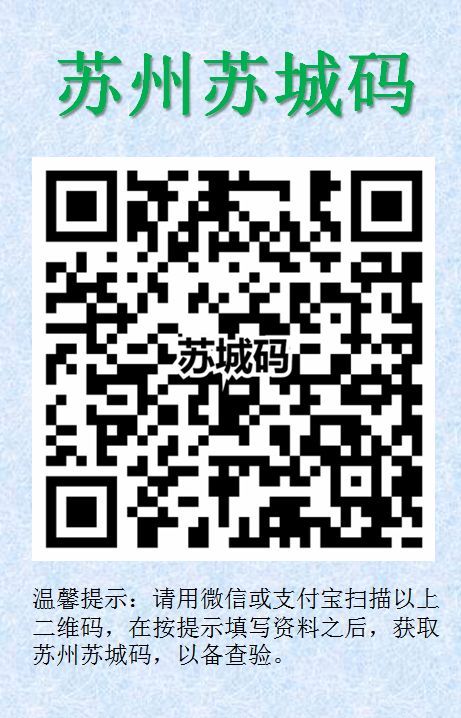 二、如何查询所在地区的疫情风险等级国家政务服务平台联合国家卫生健康委推出“疫情风险等级查询”服务，考生只需输入需查询的目的地，就能一键查询该地疫情风险情况，并能够具体查询到各地区、县一级的风险等级。具体可在国家政务服务平台微信小程序中点击“查疫情等级”，或在微信小程序中搜索“疫情风险等级查询”，或登陆网址http://bmfw.www.gov.cn/yqfxdjcx/index.html选择查询地区即可了解该地的疫情风险等级。